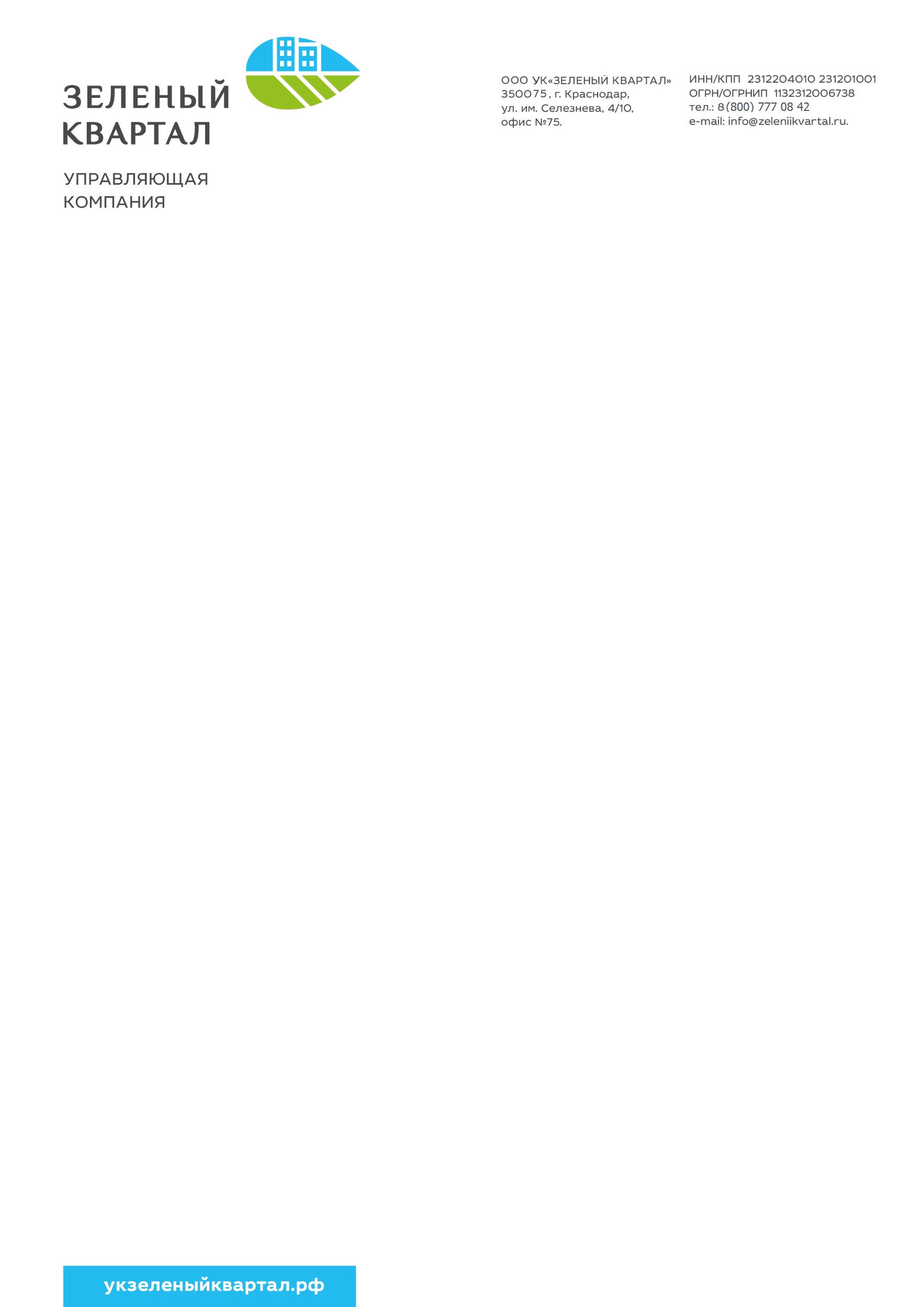 Сообщение об отсутствии кворума для принятия решений общего собрания собственников помещений многоквартирного жилого №116 корпус 2 по ул. им. Айвазовского, г. Краснодар, проведенного в форме очно-заочного голосования с 16 марта 2018 года по 16 мая 2018 года.Уважаемые Собственники!Сообщаем, что после подсчета голосов, счетной комиссией в составе: 1. Стороженко Ольги Николаевны (кв.145); 2. Потаповой Татьяны Николаевны ( кв.57); 3. Пшик Анастасии Леонидовны (кв.110), установлено что в голосовании по вопросам повестки дня, общего собрания собственников общего собрания многоквартирного дома № 116 корпус 2 по ул. им. Айвазовского, г. Краснодар, прошедшего в форме очно-заочного голосования в период с 16.03.2018 г. по 16.05.2018 г., приняли участие собственники жилых и нежилых помещений, количество голосов которых составило 3 742,00, что составляет 29,9 %			Таким образом, указанное собрание, по причине отсутствия кворума, не правомочно принимать решения ни по одному из вопросов, вынесенных в повестку дня общего собрания. Со справкой о правомочности указанного собрания можно ознакомиться у администратора ЖК «СИНЕМА».					Администрация ООО УК «Зеленый квартал»